NOTICE FOR CLOSING DUE TO DEATHTHE PERSON WHO DIED IS A:DATE OF DEATH:  			Name of Wage EarnerRETURNED CHECK(S):Date of NoticeWE SS NO.:NAME OF :NAMESS NO. 	Retiree 	Disability Beneficiary	Surviving Spouse	Surviving Child	PayeeCheck No.for month ofYear Prepared by:DateAPPROVED FOR CLOSING OF BENEFITS:APPROVED FOR CLOSING OF BENEFITS:__________________________Leon Panuelo, Jr.___________Date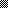 